Školní zahrada z ptačí perspektivyProhlédněte si pozorně letecký snímek naší školy a zahrady.Doplňte názvy ulic.Vystřihněte z papíru a přiložte na správné místo:červené obdélníky – střecha garážehnědé obdélníky – záhony černý obdélník – kompostérZaznamenejte do snímku změnu.Žlutým obdélníkem vyznačte, co je na zahradě dnes jinak. Voda v zahradě – vystřihněte a přiložte.modrý          kohoutek s vodou 3 x modrý 	    nádrž na dešťovou vodu Umístěte tam, kde by se opravdu dala ze střechy dešťovka chytat a   odkud by to bylo blízko k záhonům na zalévání Splněné úkoly porovnejte ve skupině.  Vystřižené geometrické tvary nalepte správně do snímku zahrady.Vymyslete společně a ukažte si na snímku:Kam a jak by se dala zvětšit naše škola pro nové třídy, případně druhý stupeň? Jak probíhá KOLOBĚH VODY na školní zahradě – zakreslete modrými šipkami Jak kolují v zahradě ŽIVINY – spojte červenými šipkami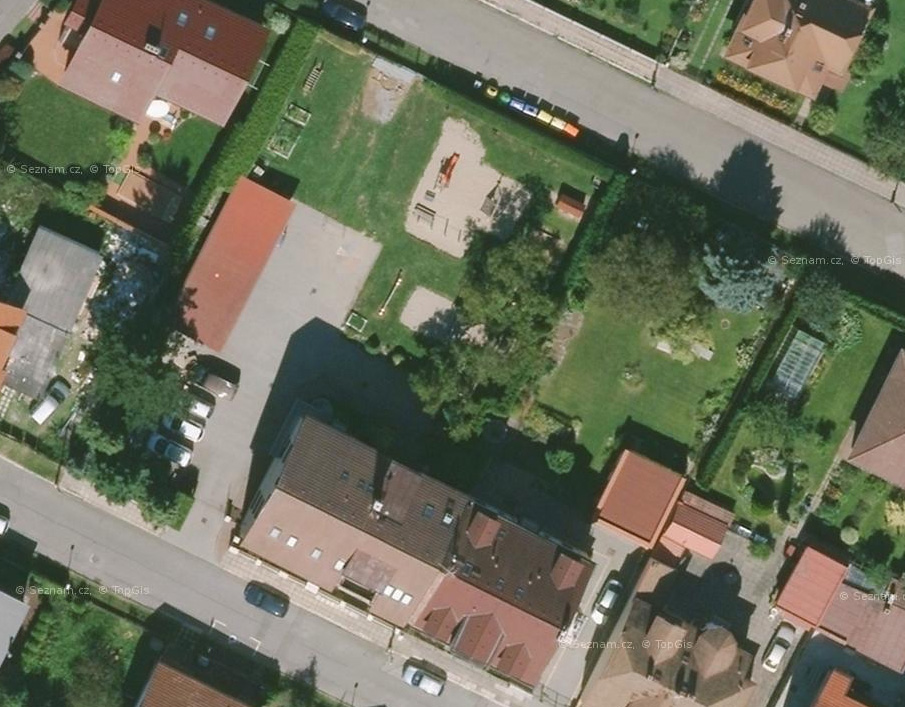 